The Peter Pan Center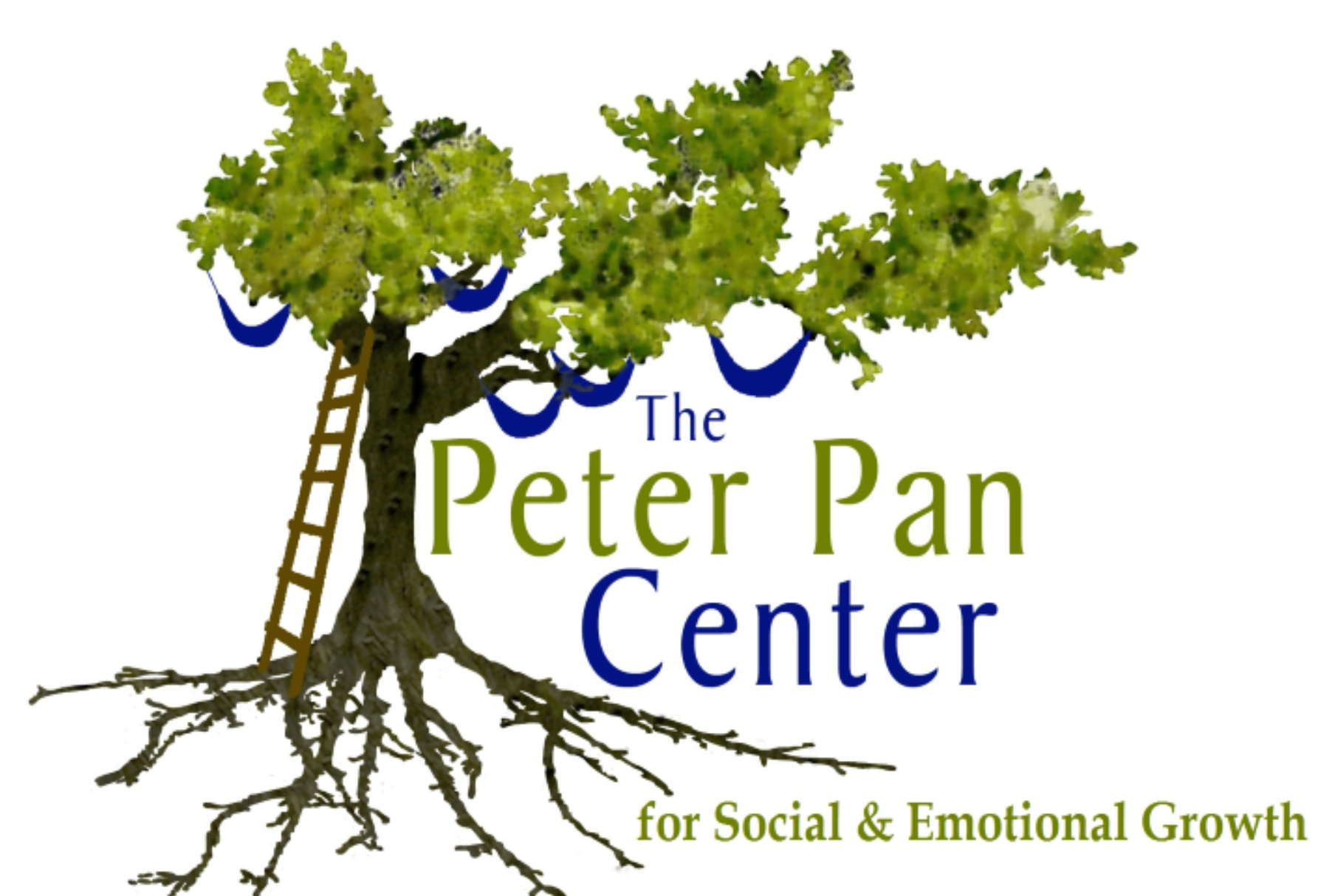 For Social & Emotional GrowthRegistration Form for Social Skills SessionsSocial Saplings:  (ages 4-6)  This social skills group is designed for children who may have missed the kindergarten cut-off, are in kindergarten or first grade, and is scheduled after school.  Social skills addressed through facilitated instruction, and social practice sessions include: developing organization skills, cooperative peer/group play skills, group skills (attending, sharing, and following group directions), socioemotional skills, and developing community social skills.  Social skill instruction is conducted weekly for 45 minutes with 15 minute free play “practice” period during parent pick up at the end of each session. Session Schedule:  Thursdays 3:15-4:15Cost:  $35.00 per session/$140.00 per monthStart Date:  10/23/2014Parent/Caregiver Name(s):___________________________________________Child(ren)’s Name(s)/Age(s):__________________________________________Address:__________________________________________________________Telephone:______________________Email:_____________________________Please make checks out to: Lonnie R. Ouellette, and mail to: The Peter Pan Center                          Questions? Please email Lonnie at:PO Box 312 				lrouellette.peterpancenter@gmail.com or callHarvard, MA 01451			978/772/1255Program Location:  The Peter Pan Center, 60 Willow Rd, Ayer, MA 0143260 Willow RoadAyer, MA  01432978/772-1255www.peterpancenter.com              Lonnie R. Ouellette, M.A./M.Ed./Cert. BIA           Parent Education/Behavior Specialist           lrouellette.peterpancenter@gmail.com           Cell: 978-314-3647